MULTIPLE DISTRICT FOUR CALIFORNIA LIONS CLUBS INTERNATIONALConvention Manual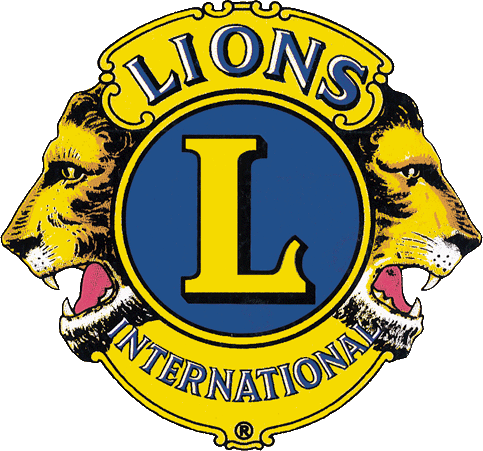 A guide for Bidding and hostingThe Annual MD-4 ConventionPrepared by the MD-4 Convention Management CommitteeAmended by CalRefresh CommitteeApproved by 23-24 Council of GovernorsAMENDED NOVEMBER 2023SECTION 1 GENERAL INFORMATIONThe Multiple District Four Convention is held each year beginning on the first Friday in February and ending on the following Sunday provided, however, that for good and sufficient reasons the Council of Governors by a two-thirds vote may hold the convention one week prior or one week later in any given year. The Mid-Winter Council of Governors meeting is usually scheduled for the day immediately preceding the convention. At the discretion of the Council of Governors the Convention Host Committee in coordination with the Convention Management Committee is responsible for all activities beginning on this first Friday through the entire convention while the hosting District Governor is responsible for all arrangements for the council meeting. Obviously, coordination between the Governor, Host Committee, Council Chair, MD-4 employee(s), and convention management committee is essential. The Host Committee should reference the Hosting a COG Manual for detailed information to assist them with tasks.Any Lions club(s) or district can bid to hold an MD-4 convention in their district. The bids must be in writing and must be submitted between July 1st and October 1st, eighteen months in advance of the date of the convention. For specific information on bidding, timetables, documents, etc. please refer to Article VIII Section 1 of the constitution in Section10. All bids are received by the MD-4 Convention Management Committee who certifies that they are complete and were received within the time limitations. The Council of Governors approves qualified bids for the ballot when possible. Any club(s) or district who wish to submit a bid must have the cooperation of a suitable headquarters hotel with convention facilities. Part of the written bid requires information on the number of rooms available, room rates, meeting room facilities, etc. Since hosting an MD-4 Convention requires extensive planning, time, and energy on the part of the local Lions clubs and district, it is suggested that anyone thinking about bidding contact other districts and clubs who have recently hosted a convention. You may also contact one of the members of the MD-4 Convention Management Committee for details as to what this commitment will involve. The MD-4 office will be able to give you the names and phone numbers of people to call.A typical MD-4 Convention will have between 300 and 500 in attendance. The peak days for the convention are Friday and Saturday. The hotels will need to have a minimum of 400 rooms both Friday and Saturday nights to accommodate the delegates. Attendance at meal functions will range from 300 to 500 for the international luncheon on Saturday. On Friday the Council of Governors generally holds forums and seminars in the afternoon. On Saturday the Council of Governors generally holds the convention business session in the morning with forums and seminars scheduled for the afternoons. A minimum of eight to twelve different size rooms will be needed for meetings and seminars as well as a large area for exhibits.The best way to learn about an MD-4 Convention is to attend one! The members of your Lions club should do this before you submit a bid.Convention Room RequirementsThe convention facilities selected should be able to provide the following minimum requirements for meeting room space, rooms for meals and the business session.MealsAll meals are set banquet style with rounds usually seating 8 to 10 per table. At the Saturday luncheon, there must be space at the head of the room for a large head table. The head table with a lectern in the middle should be able to seat 20 people. This platform is usually on a riser and stairs must have handrails.Generally, a hotel or convention center floor plan with square footage information will estimate the number of people for a banquet style set up. Because of the large head table required for the MD-4 convention, this takes space away from the estimate. Please keep this in mind in reviewing facilities.The largest meal during the convention is the Saturday lunch. The room for this event should hold a minimum of 500 persons. Business SessionThere is a business session during the convention on Saturday morning. The session includes a flag ceremony of approximately thirty minutes as well as all appropriate committee and foundation reports.The room selected for the business sessions should accommodate a minimum of 500 people. There is a small head table for the Council of Governors that is usually set up on a riser/platform. This set up should allow seating for 20 with a lectern in the middle. Adequate seats in the front of the room should be reserved for past International Officers, Vice Governors, and Partners.SeminarsFriday and Saturday afternoons several concurrent seminars are held. These vary in size from 25 to 30 people to as many as 100. Most are set up either classroom or theater style and require a minimum of one microphone and a small head table with the appropriate number of chairs. Additional audio-visual equipment may be requested by some of the presenters. A final report of the seminars and numbers attending should be reported to the Council of Governors.There should be a minimum of eight to twelve rooms available for seminar use on each of the two days. The majority of rooms should hold 35-45 people with several available for larger groups.Typical Events ScheduleGolf and Bowling - ThursdayPlease note: The attendance numbers in parentheses are minimum. ResponsibilitiesSECTION 2CONVENTION MANAGEMENT COMMITTEE: RESPONSIBILITIES and ORGANIZATIONPlanning, budgeting, and programming for all activities of the Multiple District Four Convention and Leo Symposium in cooperation with the Host Committee, Youth Outreach Committee and MD4 Leo Advisor.Establishing chairpersons and committees for Resolutions, Elections and Credentials under the direction and approval of the Council of Governors.Supporting the Host Committee in handling official details.Committee to attend the first, second and third meetings of the Council of Governors. Only the chairperson is required to attend the fourth meeting of the Council per Rules of Reimbursement.OrganizationFourth year member shall be chairperson of the committee and responsible for making all reports to the         Council of Governors, coordinating activities with the MD-4 employee(s) preparing an agenda for all committees. Third year member shall be responsible for Resolutions and shall be responsible as vice chairperson.Per Constitution and Bylaws, the Resolutions subcommittee is appointed by the Council of Governors.Second year member shall be responsible for Nominations and Elections at the annual Multiple District Four Convention.Per Constitution and Bylaws, the Nominations and Elections subcommittee is appointed by the Council of Governors.First year member shall be responsible for Credentials and act as secretary of the committee.Per Constitution and Bylaws, the Credentials subcommittee is appointed by the Council of Governors.Governors and first and second vice-governors shall be liaisons between the committee and the Council of Governors. See Policy and Procedures Manual, Chapter 5, for further information.SECTION 3HOW TO SUBMIT BIDS FOR CONVENTIONRequest for and submission of bids:Convention Management Committee Chairperson is to request and review bids, which are to be submitted to the Multiple District Four office, then processed by the committee. All basic bid information shall be submitted in six (6) copies accompanied by the Multiple District Four Convention Bid letter of transmittal.Review of bids and site inspection:Convention Management Committee reviews all bids and reports qualified bids to the Council of Governors. Convention management Chair and/or Council Chair shall inspect the proposed sites prior to submission of bids to the Council of Governors and prior to the execution of any contractual agreement by the Host Committee.Cost of ($500.00) advance:Either the sponsoring Club(s) or District shall establish a separate bank account with an advance of $500.00. Form for submission of bid:See Policy Manual Chapter 5 and the letter of transmittal for details of bidding.Host Committee ResponsibilitiesSelection of chairperson and executive committeeChairpersonVice chairpersonSecretaryTreasurerOthersResponsibilities ofChairperson: See Section 4 (attached) and Constitution and BylawsVice chairperson: See Section 4 planning timetable titled "12 months prior"Secretary: Keep minutes and records of all meetings, copies of which shall be sent to the Convention Management Committee and the Council Secretary.Treasurer: Keep records of all monies received and disbursed by the Host CommitteeMoney spent to obtain convention bid is not refundableSufficient bond must be obtained (FOR TREASURER AND CHAIRPERSON)No co-mingling of fundsRequire secondary verification on all incoming and outgoing fundsCopies of records shall be submitted to the Convention Management Committee and Council SecretaryIt will be the responsibility of the Host Committee and the Host Governor in conjunction with the MD-4 Council Chair and MD-4 Office employee(s) to arrange for the Mid-Winter Council of Governors meeting preceding the convention.(See Section 4--4 weeks prior, item B) this may include a special dinner with the International Guest.The Host Governor is responsible for the Mid-Winter Council of Governors meeting except that the Host Committee may assist the Host Governor with the responsibility of the Mid-Winter Council of Governors meeting. The Host Committee will provide a walk through prior to the opening of the convention, to demonstrate the facilities and to register and certify the District Governors, vice District Governors and Past or Present International Officers.It will be the responsibility of the Host Committee to arrange for the flag ceremony, which is to be funded by Multiple District Four through the $10,000 provided to the Host Committee.SECTION 4 PLANNING TIMETABLEPlanning 18 months prior (August):Form a Host Executive Committee and report to the chairperson of the Convention Management Committee so that they may report to the Council of Governors. The chairperson of the Host Committee shall provide a proposed administrative and flag ceremony budget to the Management Committee for their examination and submission to the Budget and Finance Committee at the August Council of Governors meeting. The proposed budget must be in the possession of the chairperson of the Management Committee on or before the opening of the August Council meeting.Planning 15 months prior (November):The Host Chairperson shall submit a written report to the Council of Governors. Report shall provide the names of their executive committee, the headquarters hotel, and proposed plans for the convention.Planning 13 months prior (January):All local subcommittees shall have been appointed and their duties and responsibilities established.Planning 12 months prior (February):All key subcommittees should personally attend the Multiple District Four Convention to observe, take notes, ask questions, and be informed as to the operation of a convention. Prior to the convention, the Host Committee executive committee may prepare a checklist for each person to aid in these observations.Planning 8 months prior (June):The Host Committee shall receive, review, analyze and determine action on reports, minute notes and information from the immediate previous Host Committee. Details as to attendance, budgetary items, and effectiveness of various activities should be included in such reports. All these items should be carefully analyzed so that proper plans can be made for the forthcoming convention.All assignments for local Lions Clubs, Regions, Zones, or other groups that are to host functions must be established and delineated so that the responsibilities will be wholly recognized.Planning 6 months prior (August):The Host Committee chairperson must attend the organizational Council of Governors meeting (August). The first proposed program shall have been prepared listing events, activities, and items for business session for review by the Convention Management Committee and the Council of Governors.Planning 4-5 months prior (Sept.-Oct.):At the discretion of the Convention Management Committee the Host Executive Committee, the two senior members of the Convention Management Committee and the MD-4 Council Chair shall meet with the headquarters hotel representative to review:Facilities committed and reservation procedure to be usedVoluntary assistance available to committees from the hotel.Steps needed to coordinate activities between Host Committee and the hotel, including items to be provided by the hotel such as personnel and publicity designations: specific room numbers and their locations should be provided for the Credentials, Elections, and Resolutions Committees. This is needed so that these committees can notify the district chairperson.Planning 2 months prior (end of October, early November):The Host Committee Chairperson to attend the Fall Council of Governors meeting for final review of convention plans.Planning 4 weeks prior:The following items should be checked by the Host Committee:All convention facilities, meal arrangements, entertainment, assignments of each committee and its membersFinal arrangements for the meeting of the Mid-Winter Council of Governors meeting, including facilities, housing, meals, coffee breaks, etc.Ballots for elections have been printed by the Multiple District Four office reviewed and determined correct by the Constitution and Bylaws committee.Election location established, polling area, and facilities provided.Registration and credentials certification facilities determined. Include master map showing district designations.Post Convention:Submit financial report in accordance with the financial report in this manual. Must be submitted within 120 days.Mailings:August 15 to September 15: Registration materials to District Governors, Vice Governors, International Officers, Past District Governors, Region Chairpersons, Zone Chairpersons, Club Secretaries, and the MD-4 Office indicating convention dates and program highlights.By November 1: To Club Presidents with notation of prior mailing to Club Secretaries urging action in return of pre-registration forms.MD-4 Office will furnish mailing labels and/or spreadsheets of data for both of the above mailings.All mailings shall be sent by the least expensive method available.Program:October: The second and final draft of the proposed program shall be submitted at the Fall Council of Governors meeting for review by the Convention Management Committee and the Council of Governors.December 1st and return no later than Dec. 15th: The program must be submitted to the printers and galley proof obtained. The galley proof shall be mailed/faxed/emailed to the chairperson of the Convention Management Committee, Council Secretary, and the MD-4 Office for corrections.30 days prior: to the convention, the complete and final proof shall be returned to the printer for printing.Copy must be sent to the MD-4 Office and Chair of the Convention Management Committee and the Executive Committee before final printing.TYPICAL AGENDAFor the Host Committee’s First General Meeting 11 Months Prior to the Multiple District Four Convention-	Feb.		 Meeting 7:00 P.M., Tuesday 		Roll call and introductionsMinutesDiscussion with headquarters hotel representativesFacilities availableRequisition for convention useRiser for head table to seat up to 20Room reservations proceduresRequirements for complimentary suitesRegistration facilitiesCommittee meetings, office, and workspaceCorkage fees and any other extra expensesObservations of previous MD-4 Convention by committee observersActivities - ChairpersonCouncil of GovernorsCommittee Appreciation NightSunday breakfastEntertainment - Vice ChairpersonGolf - chairperson - locationBowling - chairperson - locationWelcome nightGala ShowGovernor’s BanquetPartners’ activitiesBudget - Finance chairpersonGeneralConvention themeDistinctive dressItems not on agendaConvention FinancingSECTION 5 CONVENTION FINANCINGFinancing for the convention comes from two general sources, which are Multiple District Four funds and the Host Committee funds including charges to the attendees. There shall be a restricted convention fund with a minimum balance at the beginning of each fiscal year of $10,000 to be paid to the Host Convention Committee upon written request, to cover administrative convention expenses by Multiple District Four at the beginning of the fiscal year prior to the fiscal year of the convention. The MD-4 Host Committee needs to maintain an itemized budget and accounting of MD-4 funds so these funds can be accurately accounted for in the Multiple District Four Review. All Expenses directly related to the Convention are to be included in the Host Convention Committee’s Budget.The Host Committee also needs to develop a budget for all expenses. All expenses must have receipts/invoices for the record.Multiple District Four will reimburse the Host Committee Chairperson under the General Reimbursement Policy for attending the required Council of Governors meeting to present reports.Funds for administrative expenses will come from registration fees or Multiple District Four funds.Following the convention, after all bills and accounts have been settled, any surplus money remaining from convention registration fees or other income shall be allocated as follows:The first $5,000 goes to the Host Committee sponsoring club(s) .The next $10,000, plus any additional amounts that were advanced by Multiple District Four in support of the convention, shall be returned to Multiple District Four in reimbursement of the funds advanced by Multiple District Four to the sponsoring District or Club(s); andAny amounts above those allocated under sub-paragraphs (a) and (b) above shall be divided equally with one half (1/2) going to the sponsoring District or Club(s) and one half (1/2) going to Multiple District Four.The Host Committee must make a full financial report available to the Multiple District Four office within 120 days after the close of the convention. The report, accompanied by a check to MD-4 representing the distribution of excess profits, will include attendance figures at each meal function, seminars and symposiums, total registrations, certifications, and election results.Insurance:Liability insurance must be provided. This is available through the blanket policy held by the International Association of Lions Clubs. The Host Committee should write to the legal counsel of Lions International office, 300 22nd Street, Oak Brook, IL, 60521 requesting necessary documents to indicate coverage for the convention. A copy of all correspondence should be sent to the Multiple District Office and to the chairperson of the Convention Management Committee.	It is recommended that a supplemental policy be obtained. Lions Clubs International insurance does not cover host liquor liability.Legal counsel from Lions International has STRONGLY DISCOURAGED animals, other than pets permitted by the hotel and/or dogs trained or in training for service purposes, from appearing at or attending any Lions Convention. No other animals will be permitted without prior written approval from the Council of Governors upon recommendation from the Convention Management Committee.BudgetThe Host Committee shall prepare a budget following a standard form including the items listed below. This projected budget must be presented to the Convention Management Committee and the Council of Governors at the August meeting prior to the convention. It should detail costs and prices to be charged for individual events.Registration fees for each Lion, Leo and Guest will be determined by the Host Committee and Convention Management Committee with the approval of the Council of Governors. Convention Badges are to be issued only upon payment of the registration fee. No fee is charged for minor children attending the convention.Host Committee Convention BudgetAdministrative Expenses (To be covered by convention registration fees)TelephoneSecretarial expensesOffice suppliesDecoratingConvention gifts [for the Int'l Guest(s)]Expenses of committee in attending Council of Governor meetingsFinancial Review expenseOperating Expenses - covers all the activities of the convention. Each event should be self-supporting. See chart of accounts.Chart of AccountsMultiple District FourMultiple District Four will pay for expenses related to forums and seminars required by MD-4 committees if these expenses are within the MD-4 budgeted amounts for that committee in the current year MD-4 budget. Bills/invoices must be presented to MD-4 by the committee and must be signed by the committee chairperson. The MD-4 Convention Management Committee is eligible for reimbursement under the General Reimbursement Policy for their required convention activity.Printing and MailingThe MD-4 office provides mailing labels or an Excel workbook for mail merging to the Host Committee to use for mailing two sets of registration materials. The first mailing usually takes place August 15 to September 15 to the following groups: Club Secretaries, Past District Governors, Past International Officers, Governors and Vice Governors, Cabinet Secretaries, Zone and Region Chairs and MD-4 committee members. This is approximately 1,400 pieces of mail. The second mailing will be on or before November 1 to club presidents (approximately 750).Delegate FormsThe delegate forms are NOT included in the registration packet. The delegate forms process is completed on-line through MyLCI. The proposed amendments to the MD-4 constitution/Bylaws and the proposed MD-4 budget are printed and mailed from the MD-4 office 45 days prior to the opening of the convention (according to the policy manual). This material is usually mailed between December 15 and 20. The Host Committee does not need to be concerned with this aspect of the convention.The credential forms used for registering delegates and for voting are printed by the MD-4 office and transported to the convention where they are given to the Convention Management Committee Chair for the Credentials Subcommittee. The Credentials Committee sets up a separate area to register delegates. This function is not the responsibility of the Host Committee other than providing adequate space at the headquarters hotel for registering and certifying delegates and for storage of election and credential materials.Convention ProgramThe official convention program is written and printed by the Host Committee with the approval of the Council Chairperson and the Council of Governors. Drafts of the program must be mailed, faxed, or emailed to the MD-4 office, the Executive committee, and the MD-4 Convention Management Committee, prior to the final draft going to the printer. Digital pictures of the Council of Governors and the International Guest for the convention program are provided by the MD-4 Office. ResolutionsThe MD-4 office prepares resolutions of appreciation for those individuals listed in section 8.5 of this manual. If there are other Lions who worked with the host executive committee deserving of special recognition, the Host Committee may ask for the additional certificates for special resolutions to be prepared by the MD-4 office staff.Audio-Visual ExpensesMD-4 pays for the expenses of audio-visual equipment in conjunction with any seminar authorized by the Council of Governors and conducted by an MD-4 committee.These include:MembershipLeadershipLions Youth Outreach (Leos and Quest)Public RelationsStudent Speakers CommitteeYouth Exchange CommitteeOther Required CommitteesThese charges may be placed on a master bill for the convention and identified by the committee using the equipment. MD-4 will remit a single check to the Host Committee for all appropriate charges.All other seminars conducted by organizations that are endorsed projects of MD-4, such as City of Hope, Lions Project for Canine Companions for Independence, Wilderness Camp, etc. are the expense of that organization. Each group should be billed accordingly.MD-4 arranges and pays for the shipping of the flags to the convention center. The exact shipping address should be given to the office at least one week prior to the date when the flags must arrive at the convention site.  The Host Committee is responsible for arrangements for storage and should coordinate with appropriate authorities at the convention location.Convention HousingSECTION 6 HOUSINGHousing details should be monitored and administered by a knowledgeable Lion to effect proper coordination and recognition of delegates and visiting dignitaries.Room deposits should be required - minimum of one night's lodging per room (required by most venues). Complimentary rooms - minimum of five (5) suites or rooms at headquarters hotel required.International GuestMD-4 International officer or board memberChairperson, Council of GovernorsLocal chairperson of the conventionHost District Governor.At the Fall meeting (October or November) of the Council of Governors, the Governors should be requested to make firm reservations for themselves on forms provided by the Host Committee. This procedure will allow the Host Committee to provide convenient housing arrangements. (For a virtual meeting, forms should be electronically available)All hotel reservations will follow international protocol in the assigning of rooms:International OfficersPIDsCouncil ChairpersonDistrict GovernorsVice District GovernorsPDGs    MD-4 Office PersonnelThe remainder shall be based on first come, first serve.Reservations must be for individuals and must be accompanied by a room deposit. Block reservations or reservations in blank should not be accepted.Total room nights should include information from all hotels.Hospitality roomsThe Host Committee should recognize requests from Districts, Regions or Zones and specific Clubs for hospitality rooms. Efforts should be made to supply these in an area near the convention center or in the headquarters hotel. Information of hospitality rooms' locations should be made available at the registration area and convention center.The Host Committee should check with the hotel on corkage fees, if any, and make sure this item is clearly specified in the written contract. Violations are the responsibility of individual hospitality room hosts. Candidates for International OfficeIn a year when an election for an endorsed candidate for an international officer takes place, the selection of rooms/suites for the candidates is done by the Convention Management Committee. The Convention Management Committee, working in conjunction with the headquarters hotel and the candidates, will use a fair and equitable method to assign rooms to each candidate. The candidates may NOT request rooms directly through the hotel nor may they reserve blocks of rooms for their campaign committees without the knowledge and approval of the Convention Management Committee.ProtocolSECTION 7 PROTOCOLThe MD-4 Protocol Chairperson (the Seated International Director or the most recent past International Director), under the direction of the Council of Governors, shall oversee protocol at the MD-4 convention as outlined in the MD-4 Policy Manual, Chapter 2. The MD-4 Protocol Chairperson, assisted by the MD-4 Office, shall work with the Host Committee on arrangements for transportation, meals, seating, introductions, escorts to functions, and any other matters pertaining to visiting International Guests.International GuestOn behalf of the Council of Governors, the sitting International Director or the most immediate Past International Directory shall invite the International Guest for each convention. This invitation shall be directed to the International Guest with copies to the chairperson of the Convention Management Committee and to the itineraries department of Lions Clubs International in Oak Brook.Any other official guests to the convention shall be by invitation of the Council of Governors.THE HOST COMMITTEE SHALL PROVIDE A GIFT FOR THE International Guests in recognition of their appearance as a guest at the convention. No gifts are required for guest speakers.THE HOST COMMITTEE SHALL PROVIDE flowers and/or fruit for International Guests as welcoming items in their room on arrival at the convention.The Council Chairperson, the Council’s Secretary and Treasurer, Host Governor and other VIPs should meet to welcome the International Guests upon their arrival at the hotel.MealsThe International Guests are introduced at each event according to their rank and Lions International protocol.The presiding officer at the designated function should introduce the head table once on Saturday. The MD-4 Office, in conjunction with the Council Chair prepares seating charts for the head table where the Council of Governors, speakers, and International Officers are seated. These seating charts are sent to the Host Committee prior to the opening of the convention so that the appropriate number of place settings can be set for each meal. Place cards are made by the MD-4 office and set out prior to each meal. Table arrangement needs to allow enough room for accessibility for those that need additional space.There may be a head table on an elevated platform at the head of the banquet room for the Saturday International Lunch. It is used for the Council of Governors, International Guest, and speakers. This generally seats up to 20 people with a desktop or standing lectern in the middle. Past International Officers from MD-4 may be asked to host tables.The Host Committee in coordination with the MD-4 office and under the direction of the Protocol Chair will reserve seating for all Council members and dignitaries. The Vice District Governors are seated at reserved, round tables immediately in front of the head tables. Enough tables for all the Intl Guests, PIPs, PIDs, CC, DGs, VDGs and their partners should be reserved with large, visible signs stating, “Reserved”. The Host Committee will reserve the tables needed. The Host Committee should ensure that these tables are reserved.For convention meals where a head table will not be used, an appropriate number of reserved tables should be identified to accommodate the Council Chairperson, International Officers, Past International Officers, the Council of Governors, Vice Governors, and their partners. The Host Committee will reserve the tables needed. The Host Committee should ensure that these tables are present and the MD4 Convention Management Committee should ensure that these tables are reserved.Meal expenses for the International Guest, and if applicable, the candidate for International Vice President and other speakers are the responsibility of the Host Committee unless special arrangements have been made through one of the MD-4 committees. Speakers invited by the GLT are paid for by the GLT.Grand MarchUnder the direction of the Protocol Chair and in coordination with the Executive Committee and MD-4 Office, the Convention Management Committee will set the order of marching.All persons included in the Grand March should be seated at reserved and numbered tables.All the people in the Grand March should wear formal attire.The MD-4 Officers and invited International Guest will be included in the Grand March. The order will be as per protocol. The Council Treasurer, then the Council Secretary will march in after the District Governors in C-A-L and numerical order followed by Past International Directors, Past International Presidents, International Director (in protocol order). Then the visiting International Guest with the Council Chairperson and escorts marching in last in historical custom order as the presiding officer.SECTION 8CONVENTION BUSINESS SESSIONS AND RELATED ACTIVITIESConvention rules:Convention rules and procedures shall be submitted by the Constitution and Bylaws Committee at the Fall meeting (October or November) of the Council of Governors so that they may be approved and prepared for inclusion in the program of the convention.The Host Committee along with the Convention Management Committee shall provide an area for pin traders who "MUST BE REGISTERED".In order to attend any convention meal function or event, an individual MUST BE REGISTERED for the convention. Registration badges should be worn at all times.No money shall be raised by any person, club, district, or organization for any purpose, except that which may be necessary to assist in financing the MD-4 Convention, and then only under the direct supervision of the Convention Management Committee and the Host Committee. However, MD-4 endorsed projects or organizations may engage in the sale of promotional items such as pins, caps, tee shirts, etc., within the confines of their approved exhibit booths only, subject to the review of the Convention Management Committee and the Host Committee who will make a recommendation to the Council of Governors for the final decision.Business session:All business meetings, forums, seminars, and workshops are to be the responsibility of the Council of Governors.The Council of Governors shall discuss at the fall meeting of the Council, the forums, seminars, and workshops that they want presented at the convention. Details of these and the general business session shall be determined at the fall meeting of the Council of Governors so that they may be included in the program. The selection of presiding officers shall be by direction of the Council of Governors.Celebration of Life Service:A celebration of life service recognizing all PDG's by name and district who have passed away during the preceding year will be held at a time to be determined by the Host Committee and the Convention Management Committee. (Traditionally Sunday morning following the Melvin Jones breakfast) The Host Committee shall select a Lion (traditionally the Council Chaplain) or a committee of Lions to plan for a proper stage setting, instrumental music, and inspirational presentation. A cross or any other religious symbol should not be used as part of the ceremony.Meetings and SeminarsThe Host Committee must provide rooms, physical equipment and all the items necessary for the meetings, forums, seminars, and workshops. Standing committees and other required committees shall submit plans no later than the fall council meeting for these seminars to the council of governors for approval and to the convention management committee for review and assistance to the Host Committee for implementation.Resolutions of Appreciation:At each convention, resolutions of appreciation are standard as follows:International Guest and PartnerInternational Officer and Partner from MD-4Council chairpersonThe Host Convention Executive CommitteeThe city in which the convention was held, and if a county representative has been present, for the county.For each speaker who appeared at the conventionFor the headquarters hotel The Convention Management CommitteeAll speakers and guests are provided with programs of the convention.Selected resolutions of appreciation shall be read at the Sunday session of the convention. The MD-4 Office Coordinator shall prepare these. Others shall be distributed throughout the event at the Council Chair’s discretion.Other ResolutionsAny other resolutions to be presented to the delegates must follow the proper procedures outlined in the "Convention Rules and Procedures" adopted by the Council of Governors and printed in the official convention program. Only resolutions that conform to the International and MD-4 constitutions will be presented to the delegates. Only certified delegates may vote on any resolution. (See Article X Sections 1 and 2 of the MD-4 Bylaws.)Credentials and VotingFor delegates to receive their credentials, they must first register for the convention and receive their convention badge. For an alternate delegate to be credentialed, the District Governor or Vice District Governor must give written approval. Any delegate, including any Past District Governor, Past or Present International Director, or Past or Present International President must be from a CLUB IN GOOD STANDING (the club must not owe dues over 90 days to either LCI or MD-4) to receive his/her credential and be able to vote.To enter the voting area during the actual voting, a delegate MUST have both the convention badge and the stamped credential registration slip to present to the election officials.Candidates for International OfficerCandidates for International Officer may be invited by the Convention Management Committee to attend a walk- through of the convention facilities. The Committee will meet with all candidates and their campaign chairperson prior to the opening of the convention to review the following rules.All campaigning activities and materials at the convention site MUST be cleared and approved by Convention Management Committee, including the placement of materials in the hotel lobby, halls, exhibit areas, etc.There will be NO demonstrations by the candidate's delegation other than at the business session following their nominating speech.Campaign literature should be placed on chairs at the meal functions, and not on the tables.There shall be NO campaign activities carried on in the credentials area, nor nearer than 50 feet to the election polling area.Please refer to the Policy and Procedures manual for more information.Special EventsThe Council of Governors and Host Committee may want to designate a particular meal to honor selected Lions, such as a "Melvin Jones Fellow" luncheon, or an "Awards Breakfast." Traditionally, the Saturday luncheon has been the International Luncheon with the most current MD-4 International Officer as the host and the invited International Guest as the guest speaker.The Council of Governors may decide to schedule an open forum at which the Candidates For International Office can present their views to the delegates prior to the voting.SECTION 9 MISCELLANEOUS ITEMSApproved Exhibit Booths and Tables:Exhibit booths and tables promoting Lions activities, projects, and programs shall be permitted as space is available on a first come, first serve bases for all projects that have been endorsed by the Council of Governors. A current listing of those projects is in the MD-4 Directory.The Host Committee shall provide any required booths and should reserve exhibit space for the following year's Convention Committee to exhibit.Saturday evening formal activitiesThe Host Committee shall provide a private, hosted cocktail hour prior to the Governor’s banquet for all International Officers, Past International Officers, District Governors, Vice District Governors , and their partners as included in the Host Committee budget. Arrangements should be made for a professional photographer to take group pictures of each Council, with and without their partners, with the International Guest during this period. The cost of pictures will be included in the Host Committee’s Budget. Additional pictures may be taken at the individual’s expense (time permitting). Arrangements need to be made by the Host Committee to have the pictures sent to the MD-4 Office for distribution. At the conclusion of the hosted cocktail hour and pictures, the Grand March shall begin. A schedule will be provided by the Host Committee to ensure timelines are met.Attendance prizes:Prizes may be offered to those in attendance at functions and sessions determined by the Host Committee.Map:A map of the hotel, motel and other locations should be sent out with the original convention reservation mailing.Microphones:There should be floor microphones available for the convention business session.Tickets:All Lions shall buy tickets for all events they plan to attend including golfing, bowling, and tours. The Governors are NOT recipients of complimentary tickets.If a District Governor appears at an event without a pre-purchased ticket, then the badge or identification shall be sufficient to admit them to the event with the understanding of the Council that later the tickets will be given to the Host Committee for proper count.Tours/Sightseeing:Arrangements should be made through a local agency to have such events available, but only at the discretion of the delegates and attendees of the convention, not as a responsibility of the Host Committee. If tours and sightseeing trips are available, the announcements should be made in the program and a space in the headquarters hotel provided so that all delegates and attendees will have notice of their availability.Convention Badges:The Host Committee shall arrange to have convention badges printed for each registered Lion. These may be color coded to distinguish different offices held in Lionism. The suggested categories for the badges are as follows: International/Past International Officers; Council of Governors; Vice District Governors; Cabinet Officers; Club Officers; Lions; Leos; Guests. Optional ribbons may be used to identify members of the Host Committee. If ordered, these ribbons are a Host Committee expense.The MD-4 office will supply the Convention Management Committee with “Delegate” and “Alternate” stickers for use by the Credentials Committee when certifying Lions to vote at the convention. Stickers or ribbons may also be used to designate “Melvin Jones Fellow” or any other fellowship.Golf:Golf activities should be under the direction of a Lion acquainted with golf and the handling of tournaments. The responsibility for the Lions Golf Tournament should NOT be left with the club professional. The golf chairperson should select a committee with an appropriate number of members to adequately run the tournament. Committee members shall be available to guide and direct golfers, to transmit information, and to act as hospitality parties. The Host Committee should provide some appropriate memento of the golf event for participants.Bowling:The bowling should be under the direction of a qualified Lion bowler who chooses a committee and arranges for details of operating the bowling event, including hospitality committee to guide and assist all participating bowlers. The Host Committee should provide some mementos of the bowling event for participants.SECTION 10CONSTITUTION PROVISIONS APPLICABLE TO MD-4 CONVENTION ARTICLE VIISection 1	There shall be held an annual convention of Multiple District Four, said convention to commence on the first Friday and terminate on the following Sunday of the month of February of each year provided, however, that for good and sufficient reasons the Council of Governors by a two thirds vote may hold the convention one week prior or one week later in any given year.Section 2.	At all Multiple District Four conventions, a quorum shall consist of accredited delegates from at least ten (10) percent of the member clubs of said Multiple District Four whose delegates are accredited by the credentials committee. If a quorum is not obtained as provided herein, the Council of Governors shall be empowered to transact such business of Multiple District Four as it deems advisable.Section 4	At all Multiple District Four and District Conventions, each chartered club in good standing shall be entitled to one voting delegate and one alternate for each ten (10) members of said club or major fraction thereof, as shown by the records of the international office on the first day of the month last preceding that month during which the convention is held. The major fraction referred to in this section shall be five (5) or more members. Each member of the Council of Governors and each Past District Governor who is a member in good standing of a club in Multiple District Four shall have a vote at Multiple District Four Conventions and at his/her own district convention independent of the club delegate quotas herein above specified.BYLAW PROVISIONS APPLICABLE TO MD-4 CONVENTION ARTICLE IVSection 2 (c) Convention Management Committee - The committee shall be charged with the responsibility of planning, approving a budget for, and of programming the annual Multiple District Four Convention. The following subcommittees: Credentials, Elections, and Resolutions shall be appointed by the Council of Governors. If the Governors do not make such appointments by the closing date of the second meeting of the Council, the Convention Management Committee may make such appointments as are necessary to carry out the duties of these committees. The Convention Management Committee may appoint such other committees as shall be deemed necessary by the Convention Management Committee or the Council of Governors. The Convention Management Committee shall supervise the Host Committee in discharging the responsibilities of housing, transportation, and other operational matters.SEE ALSO THE MD-4 POLICY MANUAL; CHAPTER 5.SECTION 11MD-4 CONVENTION ITEMIZED CHECKLISTMid-Winter Council of Governors MeetingThe mid-winter meeting of the council of governors immediately precedes the convention. Arrangements for this function should be coordinated by the District Governor and a Lion from the Host Committee specifically assigned to this function and in close communication with the Host Committee chairperson. Money collected for meal functions during the council of governors meeting should be kept separate from the convention registration money. It is suggested that meal reservations for the council of governors’ meeting be handled by either the District Governor or cabinet secretary/treasurer.The meeting usually begins with a caucus on the Wednesday afternoon prior to the convention. The council business sessions are held on Thursday morning and afternoon. Depending on the International Guest’s schedule, a VIP dinner is usually held on Thursday evening for just the International Guest, Past International Officers, and the Council of Governors (approximately 46 depending on the District Governors invitation list). This dinner should be more “up-scale”. It may be held off-site in a fine restaurant (provided there is a private room to accommodate the group) or at the convention hotel. The MD-4 office sends out special invitations for this event.Friday Leadership LunchSmall head table seating 10 with a podium and mike in center on a small stage (optional).Reserve tables in front of the head table for: international officers and past officers, District Governors, vice District Governors (approximately 12 tables if set for rounds of 10). Reserve signs need to be large.American flag, California flag and the flag honoring the International Guest’s country.Simple table decorations.Friday Partners’ Reception (usually 2:00 - 3:00 PM)Room to hold approximately 60 at rounds (preferably rounds of 8).Standing podium and mike.Refreshments - suggest coffee and tea, sodas, and bottled water, plus a combination of cookies, fresh fruit, small pastries, etc. Since this is after lunch, light refreshments are recommended.Simple table decorations.Friday Welcome DinnerAppropriate stage, sound system, lights for selected entertainment. Please select entertainment after personally attending a function that used the proposed entertainers.No head table, but a microphone for the presiding officer to use.Reserve rounds. Reserved signs as for the luncheon. The tables should be in front, center of the room. Avoid placement by large amplifiers.Simple table decorations for all rounds.Saturday Business SessionStage with seating for 20 (Council Of Governors). Standing podium with mike in center; additional standing podium with mike off to one side. The stage should have easy access either from the front or both sides. Please make sure there is room at the head table, do not crowd chairs.Pitchers of water with cups on head table, both sides.If the Council will be in the audience during the flag ceremony, reserve seating needs to be roped off for at least 70. This section will include the International Guest, Past International Officers, Candidate(s) for VP or ID, District Governors, Vice Governors, and MD-4 staff (when appropriate).Space for the flags to be posted somewhere in the room. Does not have to be on stage. There are 14 stands, approximately 12 feet long and 3 feet wide to hold the flags. Four or five, individual flag stands will be needed to post the United States, MD-4, and California flags separately and the flag of nation of International Guest if not from the United States.If the International Guest is from another country, his/her national anthem must be played first, and his/her country’s flag is posted. Then the United States flag is brought in last, and our anthem is played.Saturday President’s LuncheonA large head table for 20 on a stage. Podium and microphone in center. Easy access from both sides. A small, draped table at the back of this stage and a standing microphone. (This will be used for award presentations).A selection of the flags from the business session may be moved in and used at the luncheon.United States flag, MD-4 flag, California flag appropriately placed on the stage. Music for the singing of the national anthem after the pledge of allegiance, or special singer to do the anthem.Reserved tables: Minimum of 9 in front of the head table for PIDs, Vice Governors and their partners.Simple table decorationsSaturday Hosted Cocktails Hosted cocktails and light refreshments are provided by the Host Committee for the council, international and past officers, Vice Governors, and their partners. Champagne, wine, beer is acceptable instead of mixed drinks. Fruit, cheese, crackers and other hors d’oeuvres are acceptable.During this small reception for approximately 100, some tables and chairs are needed. If cocktail rounds are available this is preferable to larger tables. Seating is needed for about 30.Flowers: boutonnières for the gentleman, corsages for the women. Approximately 60 of each. The Council and Officers’ flowers should be in one color, Vice Governors in another color. These are distributed during the cocktail hour.Pictures are also taken during this hour (staggered times). A suitable space and blank wall are needed along with chairs and low risers, if available. Eight (8) pictures to be taken in all:Governors with Council Chair, International Guest and any current MD-4 officer.Governors’ Partners with Council Chair Partner, etc. as above.Entire council with above in (1.).Repeat (1.) -(3.) for Vice GovernorsVice Governors should do pictures first so they can proceed into the banquet hall. A schedule will be provided by the Host Committee.Pictures are a Host Committee expense. Individual pictures are not recommended as it takes too long and is too costly. If individual pictures are taken, it is at the expense of the individual and is done following the required pictures. (Time allowing)Grand MarchThe Council Of Governors, International And Past International Officers will line up for the march according to order provided by the Convention Management Committee. The line-up cannot be done in the banquet hall.The banquet hall needs to be set to allow for a wide center aisle for the Grand March.The Chairperson of the Convention Management Committee will announce each participant unless the Council of Governors has selected a specific individual to emcee the Grand March.Saturday BanquetNo head table. Appropriate stage/dance floor for entertainment.Standing microphone for use by presiding officer.A minimum of 12 reserved tables for the District Governors, Vice Governors, and their partners in front. The Host Committee will number and mark each table prior to the event.Avoid placing any of the reserved tables in front of amplifiers.Simple table decorations.Sunday BreakfastSmall head table for 10 with podium and microphone on small stage.12 reserved rounds for International Officers, District Governors, Vice Governors, and their partners in front.If the breakfast is served buffet style, at least 2, preferably 3 buffet lines will be needed.Coffee pots on each table are desirable.United States flag and California flag should be displayed.MiscellaneousSomeone from the Host Committee should be assigned the job of checking all major function rooms (including seminar rooms) at least one hour prior to each scheduled activity to make sure the room is set correctly; reserved signs are posted on tables (if required) and the audio-visual equipment is functioning. (This Lion should not be the Host Committee chair.) This Lion should be able to quickly contact the hotel/convention center staff if necessary.Ticket takers will be needed for each meal. The doors may be open for seating when the banquet staff is finished setting out all the necessary items on the tables. An accessible area of seating needs to be available for people waiting to enter the banquet hall.No-host bars for the cocktail hour preceding the dinners should be set up outside the banquet hall. The bars can then be moved inside once the doors open for seating.To facilitate the serving, salad and dessert courses should be preset on the tables. Pitchers of water and iced tea (lunches) should also be pre-set. Arrangements should be made with the banquet captain at each meal where a speaker will be speaking, to pull the servers off the floor once the speaker is ready to begin. Plates should not be cleared during a speech.Some system of quick communication between the Host Committee chair, the Lion checking rooms, and the hotel/convention center staff is desirable. Cell phones work well if key Lions have the numbers.A system for on-site registration is mandatory. Internet or Wi-Fi for credit card sales needs to be available at the registration desk. This should be negotiated with the hotel early.Appropriate floral arrangements and special hospitality baskets should be ordered for any International Guests attending the convention. This includes the International Guest and MD-4 current International Officer (if appropriate). These hospitality baskets should be specially prepared for these individuals based on the preference list provided by LCI.The Host Committee protocol chairperson should work closely with the MD-4 protocol officer to arrange for proper transportation for all dignitaries to and from the airport and any off-site functions.The hotel and/or convention center should have master accounts set up for the MD-4 convention to accommodate any charges coming from the rooms of special guests of MD-4, such as the International Guest. It should also be made clear to the hotel staff as to who has authority to order last-minute changes, approve charges to the master account, and make any decisions that may incur additional financial charges. These persons should be limited to the Host CommitteeChairperson, a co-chairperson (if appropriate), and the MD-4 office staff, if appropriate.FridaySaturdaySunday7:00 amBreakfast optionalVoting8:00 am8:30 amLeadership seminars Registration Credentials/Certification Business session Registration Credentials/Certification Leo SymposiumMelvin Jones BreakfastCelebration of LifeServiceNoonLeadership lunch (500)International lunch (300 - 500)1:30 pmBoard meetings Lions FoundationsDistrict Caucuses (14) Leo Symposium (50-150)2:30 pmCommittee Seminars3:30 pmPartnerReceptionSpecial Seminars MD-4 Open Forum4:30 pmPeace Poster Contest Reception Leo Symposium (50-150)6:00 pmNo host cocktailsNo host cocktails7:00 pmWelcome Dinner (300-500)Governor’s Banquet (300-500)ACC.NO.ACCOUNT NAME	NO. COLLECTEDAMOUNTCASH RECEIVEDCASH RECEIVEDCASH RECEIVED100Lion registration101Partner & Leo registration102Friday leadership luncheon103Welcome Night Dinner104Saturday breakfast (Optional)105Saturday luncheon106Governors Banquet107Sunday Breakfast108Special event109Golf110Bowling111Multiple District Four payment112Lions goods store (optional)113Advanced by sponsoring club(s) or district114Room depositsDIRECT COSTS	NO. IN ATTENDANCEAMOUNT204Friday Leadership luncheon205Welcome Night Dinner206Saturday breakfast (Optional)207Saturday luncheon208Governors Banquet209Sunday Breakfast210Special event211Golf212Bowling213Printing – meal tickets, registration fliers214Lions goods store (optional)215Leo Symposium216Room depositsEXPENSESAMOUNT300Gifts (International Guest) and door prizes301Supplies302Decorating supplies303Flowers – Int’l Guest’s Partner, tables, corsages/boutonnieres for banquet304Telephone305Secretarial expense306Miscellaneous entertainment307Refunds308Repayment of Host Club(s) or District advances309Travel expense310Committee expense311Contingencies312Distribution of excess313Photographer – Group pictures DG/1stVDG/2ndVDG with and without SPSO314Hosted cocktails/reception – Saturday night, VIPs315Leo Symposium316Partners Reception